Risk Assessment Worksheet- PEOPLE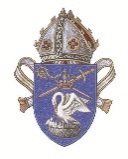 Anglican Diocese of Canberra and GoulburnENTERPISE RISK MANAGEMENT PLANAnglican Diocese of Canberra and GoulburnENTERPISE RISK MANAGEMENT PLANAnglican Diocese of Canberra and GoulburnENTERPISE RISK MANAGEMENT PLANAnglican Diocese of Canberra and GoulburnENTERPISE RISK MANAGEMENT PLANDate Date VersionNext Review Date:Next Review Date:Risk Assessment Undertaken By:Risk Assessment Undertaken By:Responsibility:Responsibility:ContextScopeTBCRisk Appetite The Diocese has no appetite for risks which have a residual risk rating of extreme.  Risks which have a residual risk rating of high may be tolerated for a period of time until B in Council can determine whether the risk can be mitigated to an acceptable level.  Risks with a residual risk rate of medium or below are tolerable provided they are managed.Risk DescriptionRisk ownerCategoryExisting controlsControl ownerControl assessment (unknown, improvement needed, adequate)LikelihoodConsequencesResidual RiskAccept risk (Yes/No)Review Frequency
(3,6,12 months)Treatment Plans Targeted (Mitigated) Risk